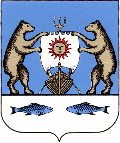 Российская Федерация  Новгородская область  Новгородский муниципальный район   АДМИНИСТРАЦИЯ САВИНСКОГО СЕЛЬСКОГО ПОСЕЛЕНИЯ ПОСТАНОВЛЕНИЕот 28.12.2020  № 659д.СавиноОб утверждении Порядка ведения муниципальной долговой книги Савинского сельского поселения В соответствии со статьями 10, 120 и 121 Бюджетного кодекса Российской Федерации, Федеральным законом от 06.10.2003г. №131-ФЗ «Об общих принципах организации местного самоуправления в Российской Федерации», Уставом Савинского сельского поселения:Администрация Савинского сельского поселения постановляет:1. Утвердить Порядок ведения муниципальной долговой книги Савинского сельского поселения.2. Настоящее постановление вступает в силу со дня его подписания.3. Постановление Администрации Савинского сельского поселения от 21.11.2012 № 121 «О порядке ведения муниципальной долговой книги Савинского сельского поселения» считать утратившим силу.4. Постановление подлежит официальному опубликованию в периодическом печатном издании «Официальный вестник Савинского сельского поселения» и размещению на официальном сайте в сети «Интернет» по адресу www. savinoadm.ru в разделе «Документы».Глава сельского поселения                                                            А.В.СысоевУТВЕРЖДЕНО                                                                                      Постановлением Администрации                                                                       Савинского сельского поселения                                                                      от 28.12.2020  № 659 Порядок ведения муниципальной долговой книги Савинского сельского поселенияОбщие положения1.1. Настоящий Порядок разработан в соответствии со статьями 100, 120 и 121 Бюджетного кодекса Российской Федерации, Положением о бюджетном процессе в Савинском сельском поселении, иными нормативно-правовыми актами и устанавливает порядок ведения муниципальной долговой книги Савинского сельского поселения (далее – муниципальное образование).1.2. Учет и регистрация муниципальных долговых обязательств муниципального образования осуществляются в муниципальной долговой книге муниципального образования.Долговая книга – это реестр долговых обязательств, оформленных в соответствии с действующим законодательством Российской Федерации, нормативными правовыми актами Савинского сельского поселения, принятых на себя Савинским сельским поселением.1.3. Реестр долговых обязательств муниципального образования содержит совокупность данных, зафиксированных на бумажном носителе и (или) с использованием электронной базы данных, которая обеспечивает идентификацию долговых обязательств, их учет по видам, срокам, кредиторам, позволяет оперативно пополнять и предоставлять, получать обрабатывать информацию о состоянии муниципального долга сельского поселения, составлять и представлять отчетность.1.4. Долговые обязательства муниципального образования (далее – долговые обязательства), входящие в состав муниципального долга Савинского сельского поселения, могут существовать в виде обязательства по:1) ценным бумагам муниципального образования (муниципальным ценным бумагам);2) бюджетным кредитам, привлеченным в валюте Российской Федерации в местный бюджет из других бюджетов бюджетной системы Российской Федерации;3) бюджетным кредитам, привлеченным от Российской Федерации в иностранной валюте в рамках использования целевых иностранных кредитов;4) кредитам, привлеченным муниципальным образованием от кредитных организаций в валюте Российской Федерации;5) гарантиям муниципального образования (муниципальным гарантиям), выраженным в валюте Российской Федерации;6) муниципальным гарантиям, предоставленным Российской Федерации в иностранной валюте в рамках использования целевых иностранных кредитов;7) иным долговым обязательствам, возникшим до введения в действие настоящего Кодекса и отнесенным на муниципальный долг. В объем муниципального долга включаются:1) номинальная сумма долга по муниципальным ценным бумагам;2) объем основного долга по бюджетным кредитам, привлеченным в местный бюджет из других бюджетов бюджетной системы Российской Федерации;3) объем основного долга по кредитам, привлеченным муниципальным образованием от кредитных организаций;4) объем обязательств по муниципальным гарантиям;5) объем иных непогашенных долговых обязательств муниципального образования.        Долговые обязательства могут быть краткосрочными (менее одного года), среднесрочными (от одного года до пяти лет) и долгосрочными (от пяти до 10 лет включительно).1.5. Учет долговых обязательств муниципального образования в долговой книге осуществляется в валюте долга, в которой определено денежное обязательство при его возникновении.1.6. Ведение долговой книги муниципального образования осуществляется финансовым органом администрации сельского поселения.Состав информации, вносимой в муниципальную долговую книгу. Порядок и сроки ее внесения2.1. Долговая книга состоит из следующих основных разделов, соответствующих основным видам долговых обязательств муниципального образования:1) муниципальные займы, осуществленные путем выпуска муниципальных ценных бумаг от имени муниципального образования;2)      договоры и соглашения о получении муниципальным образованием бюджетных кредитов от бюджетов других уровней бюджетной системы Российской Федерации;3)      договоры и соглашения о получении кредитов от кредитных организаций от имени муниципального образования;4) договоры о предоставлении муниципальных гарантий.2.2. Регистрационные записи осуществляются в хронологическом порядке нарастающим итогом.2.3. Каждое долговое обязательство регистрируется отдельно и имеет регистрационный номер.2.4.  Регистрационные записи в долговой книге производятся на основании первичных документов (оригиналов или заверенных копий) согласно перечню для каждого вида долговых обязательств, а именно:1) по муниципальным займам, выпускаемым от имени муниципального образования, перечень документов определяется федеральным законодательством, регламентирующим порядок выпуска и регистрации ценных бумаг муниципального образования;2) по кредитам, полученным от бюджетов других уровней:- кредитного договора, изменений и дополнений к нему, подписанных Главой сельского поселения или лицом, исполняющим его обязанности;- договоров и документов, обеспечивающих или сопровождающих кредитный договор;3) по кредитам, полученным от кредитных организаций от имени муниципального образования:- кредитного договора, изменений и дополнений к нему, подписанных Главой сельского поселения или лицом, исполняющим его обязанности;- договоров и документов, обеспечивающих или сопровождающих кредитный договор;4) по договорам о предоставлении муниципальных гарантий:- договора и изменения к нему;- документов, сопровождающих договор.2.5. Информация о долговых обязательствах вносится финансовым органом в долговую книгу в срок, не превышающий пяти рабочих дней с момента возникновения соответствующего обязательства.2.6. Документы для регистрации долгового обязательства в долговой книге представляются в финансовый орган. В случае внесения изменений и дополнений в документы, на основании которых осуществлена регистрация долгового обязательства, указанные изменения и дополнения должны быть представлены в финансовый орган в пятидневный срок со дня их внесения.2.7. Регистрационная запись в долговой книге производится в день получения документов.2.8. Регистрационная запись содержит следующие обязательные реквизиты:1) порядковый номер;2) дату регистрации;3) регистрационный номер;4) вид долгового обязательства;5) полное наименование заемщика;6) полное наименование кредитора;7) полное наименование поручителя;8) наименование документа, дату и номер, которыми оформлено долговое обязательство;9) сумму долгового обязательства;10) дату возникновения долгового обязательства;11) дату погашения долгового обязательства;12) размер расходов по обслуживанию долговых обязательств;13) форму обеспечения исполнения обязательств.2.9. В долговой книге муниципального образования в том числе учитывается информация о просроченной задолженности по исполнению муниципальных долговых обязательств муниципального образования.2.10. Прекращение муниципальных долговых обязательств, выраженные в валюте Российской Федерации, осуществляется в следующем порядке:1) после полного выполнения обязательств перед кредитором производится запись о списании муниципального долга в долговой книге по данному долговому обязательству.Документы, подтверждающие полное погашения обязательств, предоставляются в финансовый орган;2) в случае если муниципальное долговое обязательство не предъявлено к погашению (не совершены кредитором определенные условиями обязательства и муниципальными правовыми актами муниципального образования действия) в течение трех лет с даты, следующей за датой погашения, предусмотренной условиями муниципального долгового обязательства, или истек срок муниципальной гарантии, указанное обязательство считается полностью прекращенным и списывается с муниципального долга муниципального образования, если иное не предусмотрено муниципальными правовыми актами совета депутатов Савинского сельского поселения.Администрация Савинского сельского поселения по истечении сроков и в иных случаях, указанных в подпункте 2, издает муниципальный правовой акт о списании с муниципального долга муниципальных долговых обязательств.Списание сумм муниципального долга осуществляется посредством уменьшения объема муниципального долга по видам списываемых муниципальных долговых обязательств на сумму их списания без отражения сумм списания в источниках финансирования дефицита местного бюджета.Действие подпункта 2 не распространяется на обязательства по кредитным соглашениям, на муниципальные долговые обязательства перед Российской Федерацией, субъектами Российской Федерации и другими муниципальными образованиями.2.11. Списание с муниципального долга реструктурированных, а также погашенных (выкупленных) муниципальных долговых обязательств осуществляется с учетом положений статей 105 и 113 Бюджетного кодекса Российской Федерации.3. Предоставление информации и отчетности о состоянии идвижении муниципального долга.3.1. Ответственность за достоверность данных о долговых обязательствах муниципального образования несет финансовый орган.3.2. Финансовый орган на основании данных долговой книги поселения составляет годовой отчет о состоянии и движении муниципального долга муниципального образования.  Годовой отчет о состоянии и движении муниципального долга составляется в сроки составления годового отчета об исполнении бюджета Савинского сельского поселения и представляется Главе сельского поселения.3.3. Кредиторы муниципального образования имеют право получить документ, подтверждающий регистрацию муниципального долга,- выписку из долговой книги. Выписка из долговой книги предоставляется на основании письменного запроса за подписью полномочного лица кредитора в течение десяти рабочих дней со дня получения запроса.3.4. Органы местного самоуправления муниципального образования получают справочную информацию из долговой книги на основании письменного запроса с обоснованием запрашиваемой информации. Информация предоставляется в течение трех рабочих дней со дня получения запроса.4. Заключительные положения4.1. Финансовый орган несет ответственность за организацию ведения муниципальной долговой книги, своевременность и правильность составления годовых отчетов о состоянии и движении муниципального долга муниципального образования.4.2. Информация о долговых обязательствах муниципального образования, отраженных в муниципальной долговой книге, подлежит передаче  в Комитет финансов Новгородского муниципального района. Ответственность за достоверность данных о долговых обязательствах муниципального образования, переданных в Комитет финансов Новгородского муниципального района, несет финансовый орган.